Projekt Schuljause 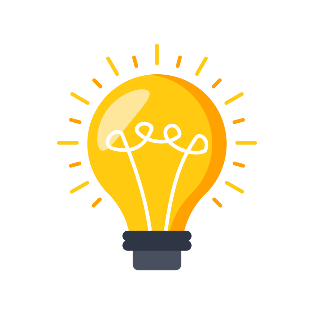 Businessplan Gründungspersonen:GeschäftsideeWelches Produkt will ich anbieten? Welche Idee habe ich?ZielgruppeWas ist meine Zielgruppe? Wen will ich mein Produkt verkaufen?FinanzierungWie finanziere ich mein Projekt? PreisgestaltungWie viel kostet mein Produkt?MarketingWie kann ich möglichst viel Werbung für mein Produkt machen? Mit welcher Werbung erreiche ich meine Zielgruppe? StandortWo verkaufe ich meine Produkte?Organisation/PlanungWer macht was? Was brauchen wir alles?KompetenzenWelche Eigenschaften braucht ein/e Unternehmer: in? 